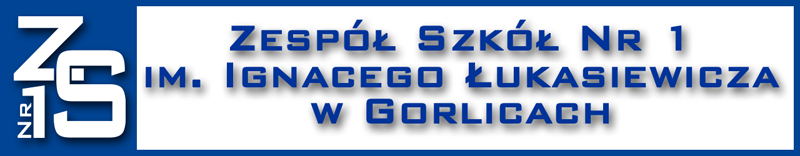 Regulamin uczestnictwa w projekcie „Nowoczesne praktyki ‐ lepsze szanse zawodowe”
nr 2020‐1‐PL01‐KA102‐078837§1. Zagadnienia ogólneProjekt „Nowoczesne praktyki ‐ lepsze szanse zawodowe” realizowany jest przez Zespół Szkół Nr 1 im. Ignacego Łukasiewicza w Gorlicach. Projekt finansowany jest w ramach Programu Erasmus+ na podstawie umowy nr 2020‐1‐PL01‐KA102‐078837.Niniejszy regulamin określa zasady uczestnictwa w projekcie „Nowoczesne praktyki ‐ lepsze szanse zawodowe” nr 2020‐1‐PL01‐KA102‐078837.Projekt skierowany jest do uczniów, którzy w roku szkolnym 2020/21 kształcą się w klasach 2aT4, 2bT4, 2cT4 na kierunkach: Technik Mechatronik – 18 osób, Technik Reklamy – 10 osób, Technik Urządzeń i Systemów Energii Odnawialnej – 10 osób, Technik Informatyk – 10 osób, Technik Grafiki i Poligrafii Cyfrowej – 10 osób.Głównym działaniem projektu będą 4-tygodniowe praktyki zawodowe, które odbędą się w Grecji w dniach 5.09-2.10.2021 r.W ramach projektu uczniowie zakwalifikowani do udziału brać będą udział w zajęciach przygotowawczych do praktyk, praktykach zawodowych, ewaluacji oraz działaniach upowszechniających rezultaty projektu. Warunkiem koniecznym do uczestnictwa w projekcie jest podpisanie przez uczestnika Regulaminu Uczestnictwa, Regulaminu Rekrutacji oraz wszystkich niezbędnych dokumentów związanych bezpośrednio z realizacją działań projektu. W przypadku uczniów niepełnoletnich wymagana jest także dodatkowo zgoda rodziców/pełnoprawnych opiekunów danego ucznia. Szkoła zapewnia uczestnikom projektu bezpłatny transport, zakwaterowanie, wyżywienie oraz pełne ubezpieczenie w trakcie realizacji zagranicznych praktyk zawodowych.W trakcie trwania praktyk opiekunami uczestników będą nauczyciele szkoły, którzy zaangażowani zostaną w projekt. Za koordynację wszystkich działań odpowiedzialny jest p. Marcin Alibożek – koordynator projektu z ramienia Zespół Szkół Nr 1 im. Ignacego Łukasiewicza w Gorlicach.Koordynator projektu wraz z Opiekunami będą odpowiedzialni za:wsparcie uczniów w kontaktach z pracodawcami;pomoc językową;dbanie o realizację założonych planów praktyk zarówno przez Uczestników, jak również przez pracodawców;reagowanie w sytuacjach zagrożenia bezpieczeństwa Uczestników;prowadzenie bieżącej ewaluacji działań.§2. Prawa i obowiązki uczestników praktyk1. Każdy Uczestnik ma prawo do:Terminowego otrzymywania wszystkich informacji na temat projektu;Nieodpłatnego udziału w projekcie;Otrzymania certyfikatów zgodnie z założeniami projektu;Zgłaszania uwag i oceny zajęć, w których uczestniczy.2. Uczestnik zobowiązuje się do:Uczestnictwa we wszystkich zajęciach realizowanych w ramach projektu „Nowoczesne praktyki ‐ lepsze szanse zawodowe” nr 2020‐1‐PL01‐KA102‐078837.100% obecności w trakcie praktyk zawodowych w Grecji z pominięciem wypadków zdrowotnych (dotyczy: punktualności, realizowania zadań powierzonych podczas praktyk oraz przez opiekuna grupy, informowania koordynatora projektu o wszelkich nieprawidłowościach mających wpływ na realizację praktyk zawodowych i stopień satysfakcji uczestnika).Uczestnictwa w spotkaniach ewaluacyjnych, które obywać się będą w trakcie realizacji zajęć przygotowawczych, praktyk zawodowych oraz działań upowszechniających.Terminowego złożenia raportu końcowego uczestnika w terminie wyznaczonym przez koordynatora projektu.Godnego reprezentowania szkoły w trakcie realizacji praktyk zawodowych zagranicą.Uczestnik zobowiązany jest stosować się do postanowień, przepisów i regulaminów obowiązujących w obiekcie zakwaterowania oraz miejscach realizacji programu praktyki (m. in. przepisów przeciwpożarowych, poruszania się po drogach publicznych, ciszy nocnej, itp.).Uczestnika obowiązuje realizacja pełnego programu pobytu w tym udział w wycieczkach, zajęciach integracyjnych zaproponowanych przez organizatora praktyki, jak również zorganizowanych przez opiekunów.Uczestnik powinien się zachowywać w sposób zdyscyplinowany i kulturalny.Uczestnik praktyk podlega opiekunom i jest zobowiązany do bezwzględnego wykonywania ich poleceń.Podczas podróży uczestnik zobowiązany jest do przestrzegania przepisów podróżnych oraz stosowania się do poleceń opiekunów, pilota i kierowcy.Uczestników obowiązuje bezwzględny zakaz palenia tytoniu, zażywania narkotyków, środków odurzających oraz napojów alkoholowych, w tym także piwa.Uczestnicy zobowiązani są do przebywania w miejscu zakwaterowania w godzinach określonych przez opiekunów. Oddalenie się uczestnika z terenu zakwaterowania możliwe jest tylko i wyłącznie pod opieką któregoś z opiekunów.Uczestnicy zobowiązani są do zachowywania się zgodnie z ogólnie przyjętymi obyczajami, zasadami i zwyczajami panującymi w kraju odbywania praktyk.Wszystkich uczestników praktyk obowiązuje zachowanie nienarażające bezpieczeństwa własnego i innych.Cisza nocna obowiązuje w godzinach 22.00 – 6.00. Po godzinie 23.00 w miejscu zakwaterowania obowiązuje cisza nocna bezwzględna.Aktywnego uczestnictwa w upowszechnianiu rezultatów projektu.Przestrzegania regulaminu BHP w zakładach i przedsiębiorstwach.3. Uczestnik może zostać wykluczony z udziału w praktykach zawodowych w przypadku rażącego naruszenia niniejszego Regulaminu.§3. Postanowienia końcoweOgólny nadzór nad przebiegiem rekrutacji i realizacją projektu oraz rozstrzyganie spraw nieuregulowanych w niniejszym regulaminie należy do kompetencji dyrektora Zespołu Szkół Nr 1 im. Ignacego Łukasiewicza w Gorlicach. Regulamin wchodzi w życie z dniem podpisania.…………..…………………… Podpis Dyrektora Lista akceptacji regulaminu uczestnictwa w projekcie 
„Nowoczesne praktyki ‐ lepsze szanse zawodowe” nr 2020‐1‐PL01‐KA102‐078837Lista akceptacji regulaminu uczestnictwa w projekcie 
„Nowoczesne praktyki ‐ lepsze szanse zawodowe” nr 2020‐1‐PL01‐KA102‐078837Lista akceptacji regulaminu uczestnictwa w projekcie 
„Nowoczesne praktyki ‐ lepsze szanse zawodowe” nr 2020‐1‐PL01‐KA102‐078837Lista akceptacji regulaminu uczestnictwa w projekcie 
„Nowoczesne praktyki ‐ lepsze szanse zawodowe” nr 2020‐1‐PL01‐KA102‐078837ImięNazwiskoPodpisImięNazwiskoPodpisImięNazwiskoPodpisImięNazwiskoPodpis